Parents and Leaders Association Minutes 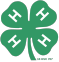 January 18, 2021, @ 6:00pm UWEX Basement, Black River Falls, WI Call to Order -Maribeth Graham Called to order at 6:02Pledges -Roll Call Maribeth Graham, Lori Janke, Andrea Rippley, Amy Carriere, Molly Kniseley, Rachel TollefsonAgenda revisions or items from the floor - Highlighted in yellowCommittee reports Cloverbud - Looking for a new leader or youth leader to assist in planning clover bud events.  Posting will be out in Jan/Feb Newsletter.Dairy - no updatesDog - Message from Mindy $40 rent indoors per session. Will ask for additional detail as that would be 20 sessions.  Maribeth will send email for clarification.Fair Park - no updateFood Stand - State will hopefully have a decision by April on Guidelines for local food stand requirementsFundraising - Oct, Nov, Dec $140 cookbooks, $1540 Plat Books Total 4th Quarter $1680 fundraiser.  Posting on facebook for cookbooks.  Letting Fair Board now we are selling cookbooks/plat books.  Moving forward asking for prepayment on cookbooks and plat books to local businesses and clubs.Horse - Jenny Lein request for meetingsLivestock - Hoping to meet Wed Jan 20.  Beef Weigh-in end of month.  Tags ordered for lambs and weigh-in end of April.  Looking at how to do educational workshops.Small Animal - Dave Dobson hoping to get a meeting set up soon.Shooting Sports - email to Blazeks to see if there was a way to support shooting sports at this time since interest is high.Quilting SPIN Club - Jackson Electric not open for group meetings Felting SPIN Club -Jackson Electric not open for group meetingsSecretary’s Report Rachel Tollefson Moved to Approve the November Secretary’s Report and put it on file, Molly Kniseley Seconded, (wait for quorum for vote)Treasurer’s Report/Association Bills  Lori would like to ask the bank for opportunities for better interest rates on our accounts.  Amy Carriere Moved to Approve the December Treasurer’s Report and put it on file, Rachel Tollefson Seconded, (wait for quorum for vote)Old Business Plat Book Update - Will need to have a person to help with contacting businesses for sponsorship in the next plat book.  There is a binder for Plat books that would have information on who and how contacts were made. About 200 books were left from the 2015 order that were credited.  About 700 books were left from the 2018 order that could be credited.  What do we want to do for wall, ebook, smartmap, traditional book?  Look for the contract with Jessie Oberlien on being the lead.  Andrea will get Amy emails for all approved Parent Volunteers to solicit help from.  Recontract for 2021-waiting to print more in order to see the timeline of ordering the newest version.  Cookbook Update - Discuss Award Banquet and set date - Moving forward: how do we make a procedure that each charter needs to host the Awards banquet in turn.  Instead of a banquet, Parents and Leaders send a letter along with certificate and chamber bucks to award recipients.   Amy Carriere moved to use the 2019-2020 fiscal budget to pay for printing, mailing and chamber bucks to the award recipients in lieu of the awards banquet. Rachel Tollefson seconds (wait for quorum for vote)Amy Carriere set up google form for awards for 2019-2020 and letter from Parent and leader board explaining the awards plan for 2019-2020 explaining the May 2020 grad/Sept 2020 clover bud grad, 1st year completed award.  Cloverbuds K-2nd.Status on Record Books - Done and at Extension office.  Volunteer Training Update  New Business Audit needs to be done,Completed through December 2020, 1/18/2021 by Amy Carriere and Molly KniseleySki Trip- Trempeleau does with Clark County in the past, would like to partner with Jackson County.  Bruce Mound is not currently skiing but is tubing.  Some interest 75 person limit in the Chalet, ticket booth outside, fire rings outside, can bring own food.Food Stand-Lori will reach out to Dorothy and Martha to see if they would be willing to be the coordinators again.20-21 Enrollment from 4H-157 total (down from about 200)Officer Folders Resources-Update books Exec board role-Set date for meeting to go over this Communication-How do we improve communication between charters and Extension office and parent and leaders board? Where do we find new information? What goes on Facebook, What goes on website?, What goes in newsletters?  Do we have a parent and leaders site?  How does parent leaders send out info?  Who is responsible for what communications?  Staff announcements Working on the newsletter.  Jan 30th Statewide 4H activity (Milk Fireworks) New Club Leader kits will be available.  VIP training January 26th  (Another one in February) Arts and Craft mini virtual camp FebruaryAdjourn 8:58 Amy Carriere moved to adjourn the meeting, Molly Kniseley secondedNext Meeting: February 15 ,2021 @ 6:00 PM at the Extension Office